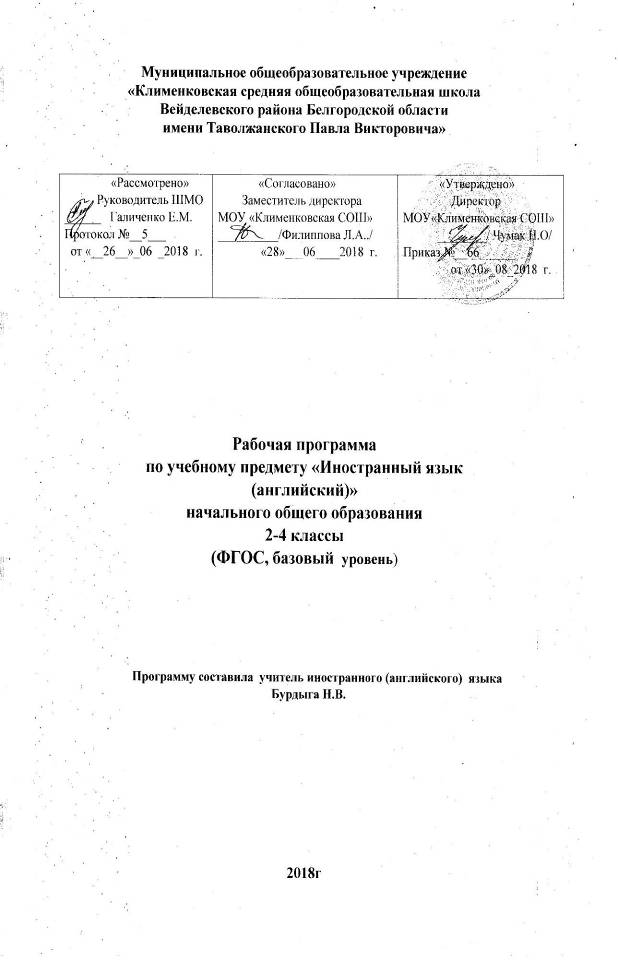 Пояснительная запискаРабочая программа по английскому языку для уровня начального общего образования (2-4 классы)  разработана на основе:-Федерального государственного образовательного стандарта начального общего образования ;-Примерной программы по  иностранным языкам;-Основной образовательной программы МОУ«Клименковская СОШ имени Таволжанского Павла Викторовича», которая утверждена приказом по школе №66 от 30 августа 2018г.-Авторской программы курса английского языка к УМК серии «Rainbow English» для 2-4 классов общеобразовательных учреждений авторов О. В. Афанасьевой, И. В. Михеевой, Н. В. Языковой (М.: Дрофа, 2015).	Преподавание ведется по учебникам «Rainbow English» для 2-4 классов общеобразовательных учреждений, авторы  О. В. Афанасьева, И. В. Михеева, Н. В. Языкова, Е. А. Колесникова, М.: Дрофа, 2015-2017гг входящим в Федеральный перечень учебников, утвержденных Министерством образования и науки Российской Федерации. Рабочая программа составлена с учётом концептуальных основ образовательного стандарта по иностранному языку и для реализации положений, определяющих цели и задачи обучения иностранному языку в общеобразовательных учреждениях.В соответствии с личностно-ориентированной парадигмой образования федеральный компонент стандарта по иностранному языку для всех ступеней обучения нацелен на комплексную реализацию личностно ориентированного, деятельностного,  коммуникативно-когнитивного и социокультурного  подходов  к обучению иностранным языкам, которые реализуются в процессе обучения по курсу “Rainbow English" в 2-4х классах.Цели обучения иностранному языку в начальной школеОбучение английскому языку направлено  на достижение следующих целей:приобретение начальных навыков общения в устной и письменной форме с носителями иностранного языка на основе своих речевых возможностей и потребностей; освоение правил речевого и неречевого поведения;освоение начальных лингвистических представлений, необходимых для овладения на элементарном уровне устной и письменной речью на иностранном языке; расширение лингвистического кругозора;формирование дружелюбного отношения и толерантности к носителям другого языка на основе знакомства с жизнью своих сверстников в других странах, с детским фольклором и доступными образцами детской художественной литературы.Интегративной целью обучения английскому языку в учебных комплексах серии “Rainbow English” является: формирование элементарной коммуникативной компетенции в совокупности пяти ее составляющих: речевой, языковой, социокультурной, учебно-познавательной, компенсаторной компетенций.Элементарная коммуникативная компетенция понимается как способность и готовность младшего школьника осуществлять межличностное и межкультурное общение с носителями изучаемого иностранного языка в соответствующих его жизненному опыту ситуациях. Элементарное общение на английском языке в начальной школе возможно при условии достижения учащимися достаточного уровня владения:- речевой компетенцией — готовностью и способностью осуществлять элементарное межкультурное общение в четырех видах речевой деятельности (аудировании, говорении, чтении и письме);-  языковой компетенцией — готовностью и способностью применять языковые знания (фонетические, орфографические, лексические, грамматические) и навыки оперирования ими для выражения коммуникативного намерения в соответствии с темами, сферами и ситуациями общения, представленными в примерной программе по иностранному языку для начальной школы;- социокультурной компетенцией — готовностью и способностью учащихся строить свое межкультурное общение на основе знаний культуры народа страны/стран изучаемого языка, его традиций, менталитета, обычаев в рамках тем, сфер и ситуаций общения, отвечающих опыту, интересам учащихся начальной школы;- компенсаторной компетенцией — готовностью и способностью выходить из затруднительного положения в процессе межкультурного общения, связанного с дефицитом языковых средств;- учебно-познавательной компетенцией — готовностью и способностью осуществлять самостоятельное изучение иностранных языков, в том числе с использованием современных информационных технологий, владением элементарными универсальными учебными умениями. Коммуникативная цель является ведущей на уроках английского языка на основе учебно-методических комплексов серии “Rainbow English”. Однако в процессе ее реализации осуществляется воспитание, общее и филологическое образование и личностное развитие школьников. Воспитательная цель. В процессе соизучения языков и культур, общепринятых человеческих и базовых национальных ценностей, представленных в содержании учебников, осуществляется духовно-нравственное воспитание младших школьников, предусматривающее принятие ими моральных норм и нравственных установок. Благодаря совместной деятельности, межличностному общению формируется эмоционально-оценочное отношение к миру, развивается культура общения.  Образовательная цель. Использование иностранного языка как средства получения информации способствует расширению общего кругозора младших школьников, достижению образовательной цели. Наряду с общим образованием (приобретением знаний об окружающей их действительности посредством иностранного языка) младшие школьники расширяют свой филологический кругозор, знакомятся с новыми лингвистическими явлениями и понятиями.  Развивающая цель. Процесс изучения английского языка организован таким образом, что он способствует развитию интеллектуальных и познавательных способностей младших школьников, которые учатся воспринимать, запоминать, осмысливать новую информацию. В процессе участия в моделированных ситуациях общения, ролевых играх у младших школьников развиваются речевые способности, личностные качества, а также творческое мышление и воображение.Общая характеристика учебного предметаОбучение английскому языку в начальной школе строится на основе преимущественного использования активных и интерактивных форм работы, призванных не только способствовать коммуникативному развитию школьника, но и создавать условия для развития его свободы в общении на английском языке и в деятельности с помощью этого языка, его положительных эмоций и позитивного  настроения.Учебный процесс призван развить у школьников на доступном для них уровне системные языковые представления об английском языке, расширить их лингвистический кругозор, приобщить их к новому для них миру, развить их эмоционально-чувственную сферу, а также познавательные и креативные способности. При этом их новый социально-коммуникативный опыт приобретается ими средствами игры, драматизации, фольклора, песни, моделирования типичных и адекватных возрасту жизненных ситуаций, а также в ходе групповой и проектной работы.Большое значение на начальном этапе играют:обязательность повторения фонетического, орфографического, лексического и грамматического материалов;постепенное нарастание сложности изучаемого материала;взаимосвязь и единство фонетического, орфографического, лексического, грамматического, аудитивного аспектов;ориентация на современный английский литературный язык в его британском варианте;многообразие типов упражнений, развивающих творческий потенциал учащихся;коммуникативно-когнитивная направленность всех компонентов.Место учебного предмета в учебном планеБазисный учебный план МОУ «Клименковская СОШ» составлен на основе Федерального базисного учебного плана для образовательных учреждений Российской Федерации и предусматривает обязательное изучение английского языка во 2-4 классах в начальной школе при 2-х часах в неделю. Общее число часов на изучение – 204 (2 класс – 68 часов, 3 класс – 68 часов, 4 класс – 68 часов). Ценностные ориентиры содержания учебного предметаПри изучении иностранного языка в начальной школе стимулируется общее речевое развитие младших школьников; развивается их коммуникативная культура; формируются ценностные ориентиры и закладываются основы нравственного поведения в процессе общения на уроке, чтения и обсуждения текстов соответствующего содержания, знакомства с образцами детского зарубежного фольклора; вырабатывается дружелюбное отношение и толерантность к представителям других стран и их культуре.Ценностные ориентиры основываются на концепции духовно-нравственного развития и воспитания личности гражданина России, являющейся методологической основой реализации ФГОС общего образования. В соответствии с данной концепцией «духовно-нравственное воспитание личности гражданина России — педагогически организованный процесс усвоения и принятия обучающимся базовых национальных ценностей, имеющих иерархическую структуру и сложную организацию. В учебном процессе школьники и дети стран изучаемого языка, представлены в ситуациях, которые позволяют на доступном для младших школьников уровне обсуждать такие вопросы, как любовь к своей семье, здоровый образ жизни, трудолюбие, почитание родителей, забота о старших и младших, отношение к учебе, интерес к творчеству в разных его проявлениях. Существенное место уделяется и современным проблемам бережного отношения к природе и природным ресурсам, осознанию необходимости сохранения разнообразия природы не только родной страны, но и всей планеты Земля, что закладывает основы формирования экологического сознания младших школьников.Таким образом, содержание обучения иностранному языку в начальной школе отражает базовые ценности современного российского общества и реализует поставленную в ФГОС начального общего образования задачу — средствами своего предмета обеспечить духовно-нравственное развитие и воспитание обучающихся на ступени начального общего образования.Результаты изучения учебного предметаФедеральный государственный образовательный стандарт начального общего образования устанавливает требования к результатам обучающихся, освоивших программу начального общего образования на трёх уровнях – личностном, метапредметном и предметном.Личностные результаты:формирование основ российской гражданской идентичности, чувства гордости за свою Родину, российский народ и историю России, осознание своей этнической и национальной принадлежности;формирование ценностей  многонационального российского общества; становление гуманистических и демократических ценностных ориентаций формирование целостного, социально ориентированного взгляда на мир в его органичном единстве и разнообразии природы, народов, культур и религий;формирование уважительного отношения к иному мнению, истории и культуре других народов;овладение начальными навыками адаптации в динамично изменяющемся и развивающемся мире;принятие и освоение социальной роли обучающегося, развитие мотивов учебной деятельности и формирование личностного смысла учения;развитие самостоятельности и личной ответственности за свои поступки, в том числе в информационной деятельности, на основе представлений о нравственных нормах, социальной справедливости и свободе;формирование эстетических потребностей, ценностей и чувств;развитие этических чувств, доброжелательности и эмоционально-нравственной отзывчивости, понимания и сопереживания чувствам других людей;развитие навыков сотрудничества с взрослыми и сверстниками в разных социальных ситуациях, умения не создавать конфликтов и находить выходы из спорных ситуаций;осознание иностранного языка как средства международного межкультурного общения, сближающего людей, обеспечивающего дружеские контакты и деловое взаимодействие, расширяющего познавательные возможности, востребованность и мобильность человека в современном мире;формирование представлений о мире, как о многоязычном, поликультурном, разнообразном и  вместе с тем едином сообществе, открытом для дружбы, взаимопонимания, толерантности и уважения людей друг к другу;Метапредметные результаты:овладение способностью принимать и сохранять цели и задачи учебной деятельности, поиска средств ее осуществления;освоение способов решения проблем творческого и поискового характера;формирование умения планировать, контролировать и оценивать учебные действия в соответствии с поставленной задачей и условиями ее реализации; определять наиболее эффективные способы достижения результата;формирование умения понимать причины успеха/неуспеха учебной деятельности и способности конструктивно действовать даже в ситуациях неуспеха;освоение начальных форм познавательной и личностной рефлексии;овладение навыками смыслового чтения текстов различных стилей и жанров в соответствии с целями и задачами; осознанно строить речевое высказывание в соответствии с задачами коммуникации и составлять тексты в устной и письменной формах;готовность слушать собеседника и вести диалог; готовность признавать возможность существования различных точек зрения и права каждого иметь свою; излагать свое мнение и аргументировать свою точку зрения и оценку событий;определение общей цели и путей ее достижения; умение договариваться о распределении функций и ролей в совместной деятельности; осуществлять взаимный контроль в совместной деятельности, адекватно оценивать собственное поведение и поведение окружающих;готовность конструктивно разрешать конфликты посредством учета интересов сторон и сотрудничества;умение работать в материальной и информационной среде начального общего образования (в том числе с учебными моделями) в соответствии с содержанием конкретного учебного предмета.развитие социальных умений младшего школьника, необходимых для общения, как на родном, так и иностранном языке в пределах доступных и соответствующих возрасту речевых ситуаций, коммуникативных потребностей ребёнка и его языковых способностей;формирование общего кругозора младших школьников с постепенным развитием и усложнением языковой картины окружающего их мира, отражающей явления природы, межличностные отношения, учебную и трудовую деятельность, сферу искусства и культуры;усвоение общеучебных умений и универсальных познавательных действий, к которым относится извлечение информации из материалов на печатных и электронных носителях, преобразование информации из графической формы в текстовую, использование справочной литературы и словарей, поиск информации с использованием ИКТ, индивидуальный поиск решения, парное и групповое взаимодействие в познавательных целях,  преобразование информации в целях понимания, коммуникация информации; сохранение познавательной цели при выполнении учебных заданий с компонентами учебно-познавательного комплекта и перенос  сформированных умений, а также универсальных познавательных действий  на новые учебные ситуации.Предметные результаты:Социокультурная компетенция•	знакомятся с названиями стран изучаемого языка, приобретают элементарные страноведческие знания о них, получают представление о реалиях•	и культуре носителей изучаемого языка. •	овладевают элементарными нормами речевого этикета, распространенного в англоязычных странах, учатся опиратьсяна эти нормы в различных ситуациях межличностного и межкультурного общения. •	Учатся представлять свою культуру посредством изучаемого иностранного языка.Компенсаторная компетенция•	уметь  опираться на зрительную наглядность, языковую и контекстуальную догадку при получении информации из письменного или звучащего текста, •	переспрашивать в случае непонимания собеседника,•	заменить слова средствами невербальной коммуникации (жестами, мимикой).Учебно-познавательная компетенция:          Результатами овладения учебно-познавательной компетенцией является формирование следующих специальных учебных умений:•	пользоваться двуязычным словарем учебника (в том числе транскрипцией);•	пользоваться справочными материалами, представленными в виде таблиц, схем и правил;•	вести словарь для записи новых слов;•	систематизировать слова по тематическому принципу;•	находить расхождения и сходства между родным и изучаемым языком на уровне отдельных грамматических явлений (например, употребление артиклей, структура предложения и т. д.);•	извлекать нужную информацию из текста на основе имеющейся коммуникативной задачи.личностные, метапредметные и предметные результаты в познавательной, ценностно-ориентационной, эстетической и трудовой сферах.В познавательной сфере:•	умение действовать по образцу при выполнении упражнений и построении самостоятельных письменных и устных высказываний;•	умение работать с текстом с опорой на приобретенные умения (например, прогнозировать содержание текста по заголовку, составлять план текста, выделять основную информацию).В ценностно-ориентационной сфере:•	представление о языке как средстве выражения чувств, эмоций, суждений, основе культуры мышления;•	приобщение к национальным ценностям, ценностям мировой культуры, ценностям других народов.В эстетической сфере:•	овладение элементарными средствами выражения чувств, эмоций и отношений на иностранном языке;•	развитие чувства прекрасного, ощущения красоты в процессе знакомства с плодами культуры родной страны и страны изучаемого языка.В трудовой сфере:•	умение ставить цели и планировать свой учебный труд.Требования к уровню подготовки учащихся, оканчивающих начальную школуКоммуникативные уменияГоворение Выпускник научится:участвовать в элементарных диалогах (этикетном, диалоге-расспросе, диалоге-побуждении), соблюдая нормы речевого этикета, принятые в англоязычных странах;составлять небольшое описание предмета, картинки,персонажа;рассказывать о себе, своей семье, друге;кратко излагать содержание прочитанного текста.Выпускник получит возможность научиться:Участвовать в элементарном диалоге;Составлять краткую характеристику друга, персонажа, прочитанного произведения;Воспризводить наизусть небольшие произведения детского фольклора.Аудирование Выпускник научится:понимать на слух речь учителя и одноклассников при непосредственном общении и вербально / невербально реагировать на услышанное;понимать основное содержание небольших сообщений, рассказов, сказок в аудиозаписи, построенных в основном на знакомом языковом материале;использовать зрительные опоры при восприятии на слух текстов, содержащих незнакомые слова.Выпускник получит возможность научиться:Воспринимать на слух аудиотекст, построенный на знакомом языковом материале, и полностью понимать содержащуюся в нем информацию;Использовать контекстуальную или текстовую догадку при восприятии на слух текстов, содержщих некоторые незнакомые слова.Чтение Выпускник научится:соотносить графический образ английского слова с его звуковым образом;читать вслух небольшой текст, построенный на изученном языковом материале, соблюдая правила произношения и соответствующую интонацию;читать про себя и понимать содержание небольшого текста, построенного в основном на изученном языковом материале;находить в тексте необходимую информацию в процессе чтения.Выпускник получит возможность научиться:Читать про себя и понимать несложные тексты, содержащие незнакомые слова, находить необходимую или интересующую информацию;Догадываться о значении незнакомых слов по контексту;Не обращать внимания на незнакомые слова, не мешающие понять основное содержание текста.ПисьмоВыпускник научится:выписывать из теста слова, словосочетания и предложения;в письменной форме кратко отвечать на вопросы к тексту;писать поздравительную открытку (с опорой на образец);писать по образцу краткое письмо зарубежному другу (с опорой на образец).Выпускник получит возможность научиться:Кратко отвечать на вопросы к тексту в письменной форме;Составлять рассказ в письменной форме по ключевым словам и по плану, в том числе в виде моделей;Заполнять простую анкету;Правильно оформлять конверт.В результате изучения иностранного языка в начальной школе будут сформированы первоначальные представления о роли и значимости иностранного языка в жизни современного человека и поликультурного мира. Обучающиеся приобретут начальный опыт использования иностранного языка как средства межкультурного общения, как нового инструмента познания мира и культуры других народов, осознают личностный смысл овладения иностранным языком.Графика, каллиграфия, орфографияВыпускник научится:воспроизводить графически и каллиграфически корректно все буквы английского алфавита (полупечатное написание букв, буквосочетаний, слов); устанавливать звуко-буквенные соответствия;пользоваться английским алфавитом, знать последовательность букв в нем;списывать текст;отличать буквы от знаков транскрипции;вычленять значок апострофа;сравнивать и анализировать буквосочетания английского языка;группировать слова в соответствии с изученными правилами чтения;оформлять орфографически наиболее употребительные слова (активный словарь).Выпускник получит возможность научиться:сравнивать и анализировать буквосочетания английского языка и их транскрипцию;группировать слова в соответствии с изученными правилами чтения;уточнять написание слова по словарю;использовать экранный перевод отдельных слов (с русского языка на иностранный и обратно).Фонетическая сторона речиВыпускник научится:различать на слух и адекватно произносить все звуки английского языка, соблюдая нормы произношения звуков (долгота и краткость гласных, отсутствие оглушения звонких согласных в конце слова, отсутствие смягчения согласных перед гласными);находить в тексте слова с заданным звуком;вычленять дифтонги;соблюдать правильное ударение в изолированном слове , фразе, не ставить ударение на служебных словах (артиклях, предлогах, союзах);соблюдать основные ритмико-интонационные особенности предложений (повествовательное, побудительное, общий и специальные вопросы);членить предложения на смысловые группы и интонационно оформлять их;различать коммуникативные типы предложений по интонации;соотносить изучаемые слова с их транскрипционным изображением.Выпускник получит возможность научиться:распознавать связующее r в речи и уметь его использовать;соблюдать интонацию перечисления;соблюдать правило отсутствия ударения на служебных словах (артиклях, союзах, предлогах);читать изучаемые слова по транскрипции.Лексическая сторона речиВыпускник научится:узнавать в письменном и устном тексте, воспроизводить и употреблять в речи лексические единицы (приблизительно в объеме 400 единиц), обслуживающие ситуации общения в пределах тематики начальной школы, в соответствии с коммуникативной задачей;использовать в речи простейшие устойчивые словосочетания, речевые клише, оценочную лексику в соответствии с коммуникативной задачей;использовать в речи элементы речевого этикета, отражающие культуру страны изучаемого языка;узнавать простые словообразовательные деривационные элементы (суффиксы: -er, -teen, -y, -ty, -th, -ful), префиксы -un;узнавать сложные слова, определять значение незнакомых сложных слов по значению составляющих их основ (bedroom); узнавать конверсивы, выводить их значение (chocolate —chocolate cake, water — to water);опираться на языковую догадку в процессе чтения и аудирования.Выпускник получит возможность научиться:узнавать простые словообразовательные элементы;опираться на языковую догадку в процессе чтения и аудирования (интернациональные и сложные слова).Грамматическая сторона речиВыпускник научится:использовать в речи основные коммуникативные типы предложений (повествовательное, побудительное, вопросительное), соблюдая правильный порядок слов;оперировать вопросительными словами (who, what, when, where, why, how) в продуктивных видах речевой деятельности (говорении и письме);оперировать в речи отрицательными предложениями;формулировать простые (нераспространенные и распространенные) предложения, предложения с однородными членами, сложноподчиненные предложения;оперировать в речи сказуемыми разного типа — а) простым глагольным (He reads); б) составным именным (He is a pupil. He is ten.); составным глагольным (I can swim. I like to swim.);оперировать в речи безличными предложениями (It is spring.);образовывать формы единственного и множественного числа существительных, включая случаи man — men, woman — women, mouse — mice, fish — fish, deer — deer, sheep — sheep, goose — geese;использовать в речи притяжательный падеж имен существительных;использовать прилагательные в положительной, сравнительной и превосходной степенях сравнения, включая и супплетивные формы (good — better — best; bad — worse — worst);выражать коммуникативные намерения с использованием грамматических форм present simple, future simple, past simple (включая правильные и неправильные глаголы) —оборота tobegoingto, конструкции thereis/thereare, конструкции I’d like to... модальных глаголов can и must;использовать вспомогательные глаголы to be и to do для построения необходимых вопросительных, отрицательных конструкций;оперировать в речи наречиями времени (always, often, sometimes, never, usually, yesterday, tomorrow), степени и образа действия (very, well, badly, much, little);использовать наиболее употребительные предлоги для обозначения временных и пространственных соответствий (by, on, in, at, behind, in front of, with, from, of, into);использовать в речи личные, указательные, притяжательные и некоторые неопределенные местоимения.Выпускник получит возможность научиться:узнавать сложносочинённые предложения с союзами and и but;использовать в речи безличные предложения (It’s cold. It’s 5 o’clock. It’s interesting), предложения с конструкцией there is/there are;оперировать в речи неопределёнными местоимениями some, any (некоторые случаи употребления: Can I have some tea? Is there any milk in the fridge? — No, there isn't any);оперировать в речи наречиями времени (yesterday, tomorrow, never, usually, often, sometimes); наречиями степени (much, little, very);распознавать в тексте и дифференцировать слова по определённым признакам (существительные, прилагательные, модальные/смысловые глаголы).Основное содержание учебного предметаСодержание обучения включает следующие компоненты:1) сферы общения (темы, ситуации, тексты);2) навыки и умения коммуникативной компетенции:- речевая компетенция (умения аудирования, чтения, говорения, письменной речи на начальном уровне);-языковая компетенция (лексические, грамматические, лингвострановедческие знания и навыки оперирования ими на начальном уровне);- социокультурная компетенция (социокультурные знания и навыки вербального и невербального поведения на начальном уровне);- учебно-познавательная компетенция (общие и специальные учебные навыки, приемы учебной работы);- компенсаторная компетенция (знание приемов компенсации и компенсаторные умения).Предметное содержание устной и письменной речи соответствует образовательным и воспитательным целям, учитывает интересы младших школьников, их возрастные особенности и включает в себя следующие темы:Предметное содержание речи по классамРечевые уменияГоворение. Участие в диалоге в ситуациях повседневного общения, а также в связи с прочитанным или прослушанным произведением детского фольклора: диалог этикетного характера- уметь приветствовать и отвечать на приветствие, познакомиться, представиться, попрощаться, поздравить и поблагодарить за поздравление, извиниться; диалог-расспрос- уметь задавать вопросы: кто? что? когда? где? куда?; диалог-побуждение к действию- уметь обратиться с просьбой и выразить готовность или отказ ее выполнить, используя побудительные предложения. Объем диалогического высказывания - 2-3 реплики с каждой стороны.Соблюдение элементарных норм речевого этикета, принятых в стране изучаемого языка.Составление небольших монологических высказываний: рассказ о себе, своем друге, своей семье; описание предмета, картинки; описание персонажей прочитанной сказки с опорой на картинку.Объем монологического высказывания – 5-6 фраз. Все речевые умения развиваются во взаимосвязи, но их удельный вес в учебно-воспитательном процессе различен: устная речь (говорение и аудирование) – 50%, чтение – 35%, письмо – 15% учебного времени.Слушание (аудирование). Восприятие и понимание речи учителя и собеседников в процессе диалогического общения на уроке; небольших простых сообщений; основного содержания несложных сказок, рассказов (с опорой на иллюстрацию, языковую догадку). Время звучания текста для аудирования – до 1 минуты.Чтение. Чтение вслух небольших текстов, построенных наизученном языковом материале; соблюдение правильного ударения в словах, фразах, интонации в целом. Чтение про себя и понимание текстов, содержащих только изученный материал, а также несложных текстов, содержащих отдельные новые слова; нахождение в тексте необходимой информации (имени главного героя; места, где происходит действие). Использование двуязычного словаря учебника. Объем текстов – примерно 100 слов (без учета артиклей).Письмо и письменная речь. Списывание текста; вписывание в текст и выписывание из него слов, словосочетаний. Написание с опорой на образец поздравления, короткого личного письма.Языковые знания и навыки (практическое усвоение)Графика и орфография. Все буквы английского алфавита, основные буквосочетания; звукобуквенные соответствия, знаки транскрипции. Основные правила чтения и орфографии. Написание наиболее употребительных слов, вошедших в активный словарь.Фонетическая сторона речи. Адекватное произношение и различение на слух всех звуков и звукосочетаний английского языка. Соблюдение норм произношения: долготы и краткости гласных, отсутствие оглушения звонких согласных в конце слога или слова, отсутствие смягчения согласных перед гласными. Ударение в слове, фразе, отсутствие ударения на служебных словах (артиклях, союзах, предлогах), членение предложений на смысловые группы. Ритмико-интонационные особенности повествовательного, побудительного и вопросительных (общий и специальный вопрос) предложений. Лексическая сторона речи. Лексические единицы, обслуживающие ситуации общения в пределах тематики начальной школы, в объеме 500 лексических единиц для двустороннего (рецептивного и продуктивного) усвоения, простейшие устойчивые словосочетания, оценочная лексика и реплики-клише как элементы речевого этикета, отражающие культуру англоговорящих стран. Начальное представление о способах словообразования: аффиксации (например, существительные с суффиксом -er,-or), словосложении (postcard), конверсии (play – to play). Интернациональные слова (например, doctor, film).Грамматическая сторона речи. Основные коммуникативные типы предложения: повествовательное вопросительное, побудительное. Общий и специальный вопрос, вопросительные слова: what, who, when, where, why, how. Порядок слов в предложении. Утвердительные и отрицательные предложения. Предложения с простым глагольным сказуемым (She speaks English.), составным именным (My family is big.) и составным глагольным (I like to play. He can skate well) сказуемым. Побудительные предложения в утвердительной (Help me, please.) и отрицательной (Don’t be late!) формах. Безличные предложения в настоящем времени (It is cold. It’s five o’clock.). Предложения с оборотом there is/there are. Простые распространенные предложения. Предложения с однородными членами. Сложносочиненные предложения с сочинительными союзами «and» и «but».Правильные и неправильные глаголы в Present, Future, Past Simple (Indefinite). Неопределенная форма глагола. Глагол-связка to be. Вспомогательный глагол to do. Модальные глаголы can, may, must, have to.Существительные в единственном и множественном числе (образованные по правилу, а также исключения) c неопределенным, определенным и нулевым артиклем. Притяжательный падеж существительных. Прилагательные в положительной, сравнительной и превосходной степенях, образованные по правилу, и исключения.Местоимения: личные (в именительном и объектном падежах), притяжательные, вопросительные, указательные (this/these, that/those).Количественные числительные до 100, порядковые числительные до 20. Наиболее употребительные предлоги: in, on, at, into, to, from, of, with.Социокультурная осведомлённостьВ процессе обучения иностранному языку в начальной школе обучающиеся знакомятся: с названиями стран изучаемого языка; с некоторыми литературными персонажами популярных детских произведений; с сюжетами некоторых популярных сказок, а также небольшими произведениями детского фольклора (стихами, песнями) на иностранном языке; с элементарными формами речевого и неречевого поведения, принятого в странах изучаемого языка.Специальные учебные уменияМладшие школьники овладевают следующими специальными (предметными) учебными умениями и навыками:• пользоваться двуязычным словарём учебника (в том числе транскрипцией), компьютерным словарём и экранным переводом отдельных слов;• пользоваться справочным материалом, представленным в виде таблиц, схем, правил;• вести словарь (словарную тетрадь);• систематизировать слова, например по тематическому принципу;• пользоваться языковой догадкой, например при опознавании интернационализмов;• делать обобщения на основе структурно-функциональных схем простого предложения;• опознавать грамматические явления, отсутствующие в родном языке, например артикли.Общеучебные умения и универсальные учебные действияВ процессе изучения курса «Иностранный язык» младшие школьники:• совершенствуют приёмы работы с текстом, опираясь на умения, приобретённые на уроках родного языка (прогнозировать содержание текста по заголовку, данным к тексту рисункам, списывать текст, выписывать отдельные слова и предложения из текста и т. п.);• овладевают более разнообразными приёмами раскрытия значения слова, используя словообразовательные элементы; синонимы, антонимы; контекст;• совершенствуют общеречевые коммуникативные умения, например начинать и завершать разговор, используя речевые клише; поддерживать беседу, задавая вопросы и переспрашивая;• учатся осуществлять самоконтроль, самооценку.Тематическое планированиеТематическое планирование курса «Английский язык» и основные виды деятельности учащихся (2 ч в неделю; всего 204 ч).2 класс3 класс4 классМатериально-техническое обеспечение образовательного процесса.В учебно-методический комплект входят: Учебники:Учебники «Английский язык» (2—4 классы, серия “Rainbow English”). Авторы O. В. Афанасьева, И. В. МихееваКниги для учителя к УМК «Английский язык» (2—4 классы). Авторы O. В. Афанасьева, И. В. Михеева Книги для чтения к учебно-методическим комплектам «Английский язык» (2—4 классы, серия “Rainbow English”). Авторы O. В. Афанасьева, И. В. Михеева.Пособия для учащихся:Рабочие тетради к учебно-методическим комплектам «Английский язык» (2—4 классы, серия “Rainbow English”). Авторы O. В. Афанасьева, И. В. Михеева.Диагностика результатов образования «Английский язык» (2—4 классы, серия “Rainbow English”). Авторы O. В. Афанасьева, И. В. МихееваДополнительные пособия:Аудиоурсы к учебно-методическим комплектам «Английский язык» (2—4 классы, серия “Rainbow English”). Авторы О. В. Афанасьева, И. В. Михеева.Список литературыПримерная основная образовательная программа начального общего образования, Барашкова Е.А. Грамматика английского языка. Игры на уроке: 2-3 классы: к учебникам М.З. Биболетовой и др. – М.: Издательство «Экзамен»Дзюина Е.В. Поурочные разработки по английскому языку: 3 класс. – М.: ВАКО, 2013. – В помощь учителю.Дзюина Е.В. Поурочные разработки по английскому языку: 4 класс. – М.: ВАКО, 2013. – В помощь учителю.Ефимова Р.Н. Фонетика: Начинаем читать, писать и говорить по-английски. – СПб.: КАРО, 2009.Илюшкина А.В. Английские сказки и загадки с вопросами и заданиями. – СПб.: Издательский Дом «Литера», 2011.Кулинич Г.Г. Контрольно-измерительные материалы. Английский язык: 3 класс / сост. Г.Г. Кулинич. – 3-е изд., перераб. – М.: ВАКО, 2013.Кулинич Г.Г. Передметные недели и открытые уроки английского языка: 2-4 классы. – М.: Вако, 2010.Блок2 кл3кл4кл1. ЗнакомствоС одноклассниками, учителем, персонажами детских произведений: имя, возраст. Приветствие, прощание.10212.Я и моя семьяЧлены семьи, их имена, возраст, внешность, черты характера, увлечения/хобби. Мой день (распорядок дня, домашние обязанности). Моя одежда. Мое здоровье. Покупки в магазине: одежда, обувь, основные продукты питания. Любимая еда. Семейные праздники: день рождения, Новый год/ Рождество. Подарки. Прием и угощение гостей.1620203.Мир моих увлеченийМои любимые игрушки, занятия, хобби. Виды спорта и спортивные игры. Мои любимые сказки и любимые сказки моих зарубежных сверстников. Выходной день. Каникулы.148144.Я и мои друзьяИмя, возраст, внешность, характер, увлечения/хобби. Совместные занятия. Помощь другу и помощь друга. Письмо зарубежному другу. Любимое домашнее животное: имя, возраст, цвет, размер, характер, что умеет делать.4845.Моя школаКлассная комната, учебные предметы, школьные принадлежности. Учебные занятия на уроках. Школьные праздники (школьный спектакль).0646.Мир вокруг меняМой дом/квартира/комната: названия комнат, их размер, предметы мебели и интерьера. Мой город/Мое село. Природа. Любимое время года. Погода.14887. Страна/ Страны изучаемого языка и родная странаОбщие сведения: название, столица. Литературные персонажи популярных книг моих сверстников (имена героев книг, черты характера). Небольшие произведения детского фольклора на английском языке (рифмовки, стихи, песни, сказки).101617№Название блокаВсегоОсновные виды учебной деятельности1Знакомство10Учащиеся:ведут элементарный этикетный диалог приветствия, знакомства;знакомятся со странами изучаемого языка;учатся произносить свои имена по-английски;знакомятся с интернациональными словами;определяют свои мотивы изучения английского языка;знакомятся с английскими согласными буквами ВЬ, Dd, Kk, LI, Mm, Nn, звуками, которые они передают, их транскрипционными обозначениями, учатся произносить эти буквы;знакомятся с гласной буквой Ее, особенностями ее чтения, транскрипционным обозначением, учатся ее произносить;воспринимают на слух диалоги с опорой на зрительную наглядность;разыгрывают этикетные диалоги на тему «Знакомство» по образцу;знакомятся с английскими согласными буквами Tt, Ss, Gg, звуками, которые они передают, их транскрипционными обозначениями, учатся произносить эти буквы;знакомятся с гласной буквой Yy, особенностями ее чтения, транскрипционным обозначением, учатся ее произносить;учатся соглашаться и не соглашаться, используя слова yes, по;знакомятся с устойчивым лексическим сочетанием Nice to meet you и особенностями его употребления;работают над совершенствованием произносительных навыков (имитационные упражнения);знакомятся с английскими согласными буквами Ff, Рр, Vv, Ww и звуками, которые они передают, их транскрипционными обозначениями, учатся произносить эти звуки и читать буквы;знакомятся с английскими согласными буквами Hh, Jj, Zz и звуками, которые они передают, их транскрипционными обозначениями, учатся произносить эти звуки и читать буквы;знакомятся с гласной буквой П, особенностями ее чтения, транскрипционным обозначением, учатся ее произносить;учатся оперировать вопросительной конструкцией What’s your name?;ведут этикетные диалоги на основе структурно-функциональной опоры;слушают, разучивают и поют песенку-приветствие;разыгрывают микродиалог на тему «Знакомство» без опоры;учатся подбирать лексические единицы для описания картинки;различают на слух схожие звуки английского языка;учатся находить слова, в которых встречается определенный звук;учатся писать изученные английские буквы и слова;знакомятся с английскими согласными буквами Rr, Сс, Хх и звуками, которые они передают, их транскрипционными обозначениями, учатся произносить эти звуки и читать буквы;знакомятся с особенностями употребления в речи английских имен и фамилий;воспринимают текст на слух с целью понимания основного содержания;называют предметы, представленные на картинках;учатся прощаться по-английски;слушают, разучивают и поют песенку-прощание;знакомятся с гласной буквой Uu, особенностями ее чтения, транскрипционным обозначением, учатся ее произносить, распознавать в речи;учатся структурировать имеющийся лексический запас по тематическому признаку;осуществляют рефлексию, определяя, чему они уже научились2Мир вокруг меня14Учащиеся:учатся представлять людей друг другу;знакомятся с сочетанием букв ее, особенностями его чтения, транскрипционным обозначением, учатся его произносить;совершенствуют лексические навыки; учатся структурировать имеющийся лексический запас по тематическому признаку;описывают картинки с использованием фразы I can see с опорой на образец;знакомятся с неопределенным артиклем в английском языке;описывают картинку с изображением животных;знакомятся с английским алфавитом;учатся подбирать русский эквивалент к английскому слову;учатся оперировать вопросительной конструкцией How are you? при ведении этикетного диалога;разыгрывают этикетные диалоги на основе диалога-образца;знакомятся с сочетанием букв sh, особенностями его чтения, транскрипционным обозначением, учатся его произносить;знакомятся с гласной буквой Аа, особенностями ее чтения, транскрипционным обозначением, учатся ее произносить, распознавать в речи;догадываются о значениях новых слов на основе зрительной наглядности;учатся распознавать схожие звуки английского языка на слух;знакомятся с соединительным союзом and, учатся его использовать в предложениях с однородными членами;знакомятся с сочетанием букв ck, особенностями его чтения, транскрипционным обозначением, учатся его произносить;учатся называть цвета предметов;соглашаются и не соглашаются, используя слова yes, по;знакомятся с сочетанием букв оо, особенностями его чтения, транскрипционным обозначением, учатся его произносить;ведут диалог-расспрос с использованием вопросительной конструкции Where are you from? с опорой на образец;учатся произносить названия городов London, Moscow;выполняют задание на аудирование с пониманием основного содержания с опорой на картинку;учатся выражать коммуникативные намерения;учатся обозначать размер предметов с использованием лексических единиц big и small;прогнозируют содержание и структуру фразы;учатся соотносить звук и его транскрипционное обозначение;разыгрывают сцену знакомства;строят предложения с однородными членами с помощью союза and;осуществляют рефлексию, определяя, чему они уже научились3Я и моя семья16Учащиеся:знакомятся с сочетанием букв ch, особенностями его чтения, транскрипционным обозначением, учатся его произносить;учатся строить предложения с использованием глагола- связки to be в форме 3-го лица единственного числа;учатся давать оценочные характеристики людям и предметам;учатся использовать в речи личное местоимении it;учатся называть предмет и давать его характеристику; учатся использовать в речи вопросительную конструкцию What is it?;знакомятся с сочетанием букв or и аг, особенностями их чтения, транскрипционными обозначениями, учатся их произносить;строят краткие монологические высказывания описательного характера в объеме трех простых предложений;учатся использовать в речи отрицательную конструкцию it isn't',знакомятся с согласной буквой Ww, особенностями ее чтения в сочетаниях с буквой Uu, транскрипционным обозначением, учатся ее произносить, распознавать в речи;учатся выражать согласие/несогласие, участвуя в элементарном диалоге-расспросе;учатся прогнозировать содержание и структуру высказывания;используют английский язык в игровой деятельности;ведут диалоги с опорой на образец;выполняют задание на аудирование текста с пониманием основного содержания услышанного с опорой на картинку;читают небольшой текст, построенный на изученной лексике;учатся прогнозировать содержание и структуру высказывания;осуществляют рефлексию, определяя, чему они уже научилисьУчащиеся:выполняют аудирование текста с пониманием основного содержания услышанного с опорой на картинку;учатся распознавать в речи сходные звуки английского языка;извлекают информацию из текста, необходимую для его соотнесения с картинкой;учатся подбирать адекватную реплику-стимул к имеющейся реплике-реакции;ведут диалоги с опорой на образец;учатся оперировать в речи английскими местоимениями I, he, she, it;знакомятся с лексическими единицами по теме «Семья»;учатся воспринимать на слух краткие сообщения о членах семьи;учатся давать оценочные характеристики членам своей семьи;строят краткие монологические высказывания, характеризуя людей и животных;читают слова, словосочетания и предложения со знакомыми словами, акцентируя внимание на определенных звуках;проводят сравнение утвердительных и вопросительных структур с глаголом to be (форма it), выводят различительные признаки данных конструкций;отвечают на общие вопросы с указанием глагольной формы;пишут слова и словосочетания;воспринимают на слух повествовательные предложения;знакомятся с чтением букв Аа и Ее в открытом слоге;учатся называть эти буквы в алфавите;знакомятся с новыми словами, содержащими звуки [ei],[i:]; читают словосочетания и предложения с этими словами;учатся задавать специальные вопросы What is it? и Who is it? и отвечать на них;знакомятся с альтернативными вопросами;учатся писать новые слова и сочетания с ними;воспринимают на слух речь диалогического характера, вычленяют необходимые фразы;читают незнакомые сложные слова, выводят их значения на базе известных им значений частей;ведут диалог-расспрос на элементарном уровне;прогнозируют вопрос по ответу;решают коммуникативную задачу по выявлению друзей;знакомятся с формой повелительного наклонения;учатся оперировать данной формой глагола в речи;подбирают подписи к картинкам;учатся писать краткие просьбы и приказания;воспринимают на слух звучащие предложения;выполняют команды диктора, воспринимаемые на слух;знакомятся с иной формой неопределенного артикля ап;знакомятся с чтением буквы О в открытом слоге;знакомятся с дифтонгом, а также с новыми словами, содержащими этот дифтонг, догадываются о значении этих слов на основе зрительной наглядности;знакомятся со структурой I see в значении «понятно»;отвечают на вопросы и задают вопросы, ориентируясь на имеющиеся ответы (на базе формы is глагола to be);пишут новые слова, словосочетания и новую форму неопределенного артикля;воспринимают на слух указания и принимают решения о правильности их исполнения с опорой на картинки;объединяют слова по ассоциации;учатся завершать высказывания с опорой на зрительную наглядность;устанавливают логические связи в ряду слов, исключая ненужные;учатся образовывать словосочетания по модели Adj + N;тренируются в использовании сочинительного союза and;устанавливают логические связи между краткими текстами и изображениями зрительного ряда;знакомятся с английскими названиями русских городов;учатся говорить, откуда родом разные люди;тренируются в корректном использовании личных местоимений he и she;знакомятся с новыми словами, содержащими звук [ju:], местоимением you;тренируются в использовании структуры can see;читают и пишут новые слова и сочетания с ними;осуществляют рефлексию, определяя, чему они уже научились4Страна/страны изучаемого языка и родная страна10Учащиеся: воспринимают на слух фразы, устанавливают недостающие элементы в тексте; устанавливают логические связи между картинками и вариантами подписей к ним, выбирая правильные;знакомятся с глаголом to be во множественном и единственном числе (кроме 3-го лица множественного числа);учатся использовать эти формы в речи;знакомятся с краткими вариантами этих форм, используют их в речи;учатся писать эти формы;воспринимают на слух фразы, сообщающие, откуда родом говорящие;ведут диалог-расспрос (по схеме и без нее с ориентацией на 7 высказываний, по 3—4 с каждой стороны);знакомятся с общими вопросами с глаголом to be во множественном числе, делают самостоятельные выводы о том, как строятся подобные структуры;учатся писать слова, короткие вопросы с глаголом to be;воспринимают на слух информацию о местожительстве трех персонажей;знакомятся с явлением многозначности на примере лексической единицы where;читают самостоятельно ответы на вопросы и повторяют за диктором изучаемую структуру Where are you from?;знакомятся с новым буквосочетанием th  и новым личным местоимением they;используют данное местоимение в речи при характеристике животных;обобщают данные о системе личных местоимений в английском языке;читая краткий текст, устанавливают соответствия между содержанием текста и картинкой, иллюстрирующей его;пишут новое буквосочетание и новое местоимение;воспринимают на слух информацию о том, как зовут неких персонажей;читают слова, соотнося их произношение с определенным транскрипционным значком;работают в парах, ведут этикетные диалоги на структурно-функциональной основе;прогнозируют содержание предлагаемого предложения на основе двух заданных;читают тексты, решают смысловые задачи на их основе;выполняют письменные задания по корректному написанию слов,структур;воспринимают на слух предложения и соотносят их с вариантами, данными в учебнике, осуществляя правильный выбор;учатся читать слова с одинаковыми гласными буквами в I и II типах слога, с опорой на графическое изображение транскрипционного знака;читают предложения и текст;отвечают на вопросы;соблюдают нормы произношения английского языка при чтении вслух и в устной речи;ведут этикетный диалог знакомства;дают характеристики людям, животным, предметам;знакомятся с чтением гласных П и Yy в открытом слоге;знакомятся со словами, содержащими данные звуки;проводят семантизацию новых слов с опорой на зрительный ряд;читают слова, словосочетания, предложения;структурируют знакомый лексический материал по логико-семантическим признакам;пишут слова, словосочетания, предложения;соблюдают нормы произношения английского языка при чтении вслух и в устной речи, корректно произносят предложения с точки зрения их ритмико-интонационных особенностей;разыгрывают диалоги о местонахождении объектов;знакомятся с вариантами ответов на общие вопросы, содержащие глагол to be во множественном числе;учатся оперировать подобными ответами в речи;знакомятся с предлогом in, выводя его семантику по контексту;составляют предложения по образцу;воспринимают на слух микроситуации, дифференцируют звуки и слова;работают в парах, в рамках ролевой игры, расспрашивают друг друга о состоянии дел, о местонахождении;завершают читаемые тексты логически подобранными лексическими единицами;знакомятся с иным возможным чтением буквосочетания th;знакомятся с новыми словами, содержащими звук [9];семантизируют данные лексические единицы с опорой на зрительный ряд;читают словосочетания и предложения с новыми словами;пишут новые слова, словосочетания и предложения с ними;воспринимают на слух микроситуации, микродиалоги;читают знакомые и незнакомые слова, устанавливая соотношения с определенными транскрипционными знаками;знакомятся с числительными 1 —12, используют их в речи;знакомятся со структурой How old are you?, используют ее в речи;пишут числительные и новую структуру;отвечают на вопросы по картинке;составляют вопросы по образцу;работают в парах, участвуя в ролевой игре;слушают, повторяют и заучивают рифмовку;устанавливают ассоциативные связи между словами;отвечают на вопросы, используя зрительную опору;изучают и используют в речи формы глагола to be и формы личных местоимений в общем падеже;читают рассказ о животном и составляют собственное высказывание по этому образцу;воспринимают на слух числительные, слова во множественном числе;выявляют зависимость звучания окончания множественного числа существительных от предшествующих звуков;читают слова и словосочетания, содержащие существительные во множественном числе;читают и используют числительные в речи;пишут слова во множественном числе и сочетания с ними;воспринимают слова, словосочетания и фразы на слух;соблюдают нормы произношения английского языка при чтении вслух и в устной речи, корректно произносят предложения с точки зрения их ритмико-интонационных особенностей;называют животных во множественном числе;сообщают о том, что они видят и в каком количестве;выбирают из предложенного ряда слов существительные во множественном числе;разучивают рифмовку;воспринимают на слух вопросы и ответы на них, решают языковые загадки;осуществляют рефлексию, определяя, чему они уже научились к данному моменту57Мир моих увлечений14	Учащиеся:знакомятся с краткой формой возможного ответа на общий вопрос с глаголом to be во множественном числе;перефразируют предложения с полной формой глагола;знакомятся с буквосочетаниями их чтением под ударением; читают слова с указанными буквосочетаниями, словосочетания и предложения с этими словами, используют их в речи;решают языковые головоломки, устанавливая логические связи;завершают фразы по образцу;пишут слова и словосочетания;воспринимают на слух микроситуации и микродиалоги;отвечают на вопросы по образцу;соотносят звуки с буквосочетаниями;соблюдают нормы произношения английского языка при чтении вслух и в устной речи, корректно произносят предложения с точки зрения их ритмико-интонационных особенностей;знакомятся со структурой I like;читают вслед за диктором фразы с данной структурой;используют ее в речи;подбирают слова в рифму;воспринимают на слух фразы;знакомятся с названиями фруктов;используют структуру I like в речи;читают слова, словосочетания и фразы с глаголом to like;знакомятся с предлогами on, under, by, семантизируют их с опорой на средства зрительной наглядности; знакомятся с определенным артиклем;используют новые предлоги и определенный артикль в речи;пишут слова и словосочетания с ними;воспринимают на слух микроситуации;подбирают подписи к рисункам из трех предложенных;сообщают о местоположении собственных предметов школьного обихода;читают фразы о преференциях сказочного персонажа учебника;знакомятся с названиями профессий и занятий людей;пишут названия профессий и словосочетания с ними;знакомятся с новыми буквосочетаниями ow и ои;учатся произносить данные сочетания в односложных словах;знакомятся с новыми словами, содержащими данные буквосочетания;семантизируют лексические единицы с опорой на зрительную наглядность;читают новые слова, словосочетания и предложения с ними;знакомятся с вариантами произношения определенного артикля в зависимости от первой буквы следующего слова в синтагматическом ряду;разучивают и поют песню;работают в парах, задают специальные вопросы со словом Where и отвечают на них;описывают картинки в пределах изучаемой тематики;знакомятся с английским алфавитом;разучивают и поют песню АВС',отвечают на вопросы по картинке;отвечают на вопросы по тексту;вычленяют из текста специфическую информацию;устанавливают ассоциации между словами;используют в речи названия цветов;дают качественные характеристики объектам;устанавливают некорректности в описании картинки;перефразируют предложения;знакомятся с аналогом русского вопроса «Который час?»;учатся правильно отвечать на указанный вопрос;читают фразы вслед за диктором, используют средства обозначения времени в речи;читают текст, логически завершая его необходимыми предлогами (со зрительной опорой);отвечают на вопросы по тексту;воспринимают на слух микроситуацию;знакомятся с иным чтением буквосочетания оо;знакомятся с новыми словами, содержащими этот звук;семантизируют новые слова с опорой на зрительный ряд;решают языковые головоломки;читают словосочетания со словами, содержащими звуки [и:] и [и], вслед за диктором;выбирают подписи к рисункам из двух предложенных;заканчивают предложения необходимыми формами глагола to beосуществляют рефлексию, определяя, чему они уже научились6Я и мои друзья4Учащиеся:воспринимают на слух фразы и решают поставленные перед ними коммуникативные задачи, определяя местоположение субъектов и их преференции;завершают предложения, используя необходимые глаголы из списка предложенных;читают текст о преференциях тролля;рассказывают о том, что им нравится, используя текст о тролле в качестве образца;знакомятся с новыми глаголами, повторяют их за диктором;читают фразы с новыми глаголами;используют данные глаголы в речи;пишут слова, словосочетания, предложения;воспринимают на слух текст;выбирают иллюстрацию к услышанному тексту;используют языковую догадку, пытаясь установить значения сложных слов, зная значения составляющих их основ;читают словосочетания и предложения;читают текст с целью извлечения специфической информации;рассказывают о любимых занятиях людей;составляют предложения о том, что люди повсеместно делают в различных местах;осуществляют рефлексию, определяя, чему они научились в области аудирования, чтения, говорения, письмаВсего за годВсего за год68№Название блокаОсновные виды учебной деятельности1Моя школа6Учащиеся:повторяют английский алфавит;знакомятся с указательными местоимениями единственного и множественного числа, тренируются в их употреблении и используют в речи;знакомятся с притяжательными местоимениями his, her, its, учатся правильно использовать их в речи;знакомятся с глаголом to have, учатсяправильно использовать формы have и has, употребляют их в речи;соблюдают нормы произношения английского языка при чтении вслух и в устной речи, корректно произносят предложения с точки зрения их ритмико-интонационных особенностей;знакомятся с новыми словами, тренируются в их употреблении и используют в речи;учатся правильно здороваться в разное время суток;читают небольшие тексты с новыми словами;знакомятся с обозначением частей суток в английском языке;описывают картинку по образцу;учатся называть время;воспринимают на слух слова и фразы;разучивают рифмовки, включающие новый материал; составляют предложение из его частей;пишут новые слова изолированно и в контексте;осуществляют рефлексию, определяя, чему они научились2Мир моих увлечений8Учащиеся:знакомятся с притяжательными местоимениями оиг, your, their, используют их в речи;знакомятся с правилом прибавления окончания -s к глаголам в 3-м лице единственного числа настоящего времени (present simple), пользуются данным правилом в тренировочных заданиях и в речи;узнают о некоторых особенностях обозначения времени в англоязычных странах и используют эту информацию в речи;знакомятся с новыми словами, пользуются ими при чтении и в речи;знакомятся с модальным глаголом сап и используют его в речи;говорят о своих предпочтениях и предпочтениях других людей, а также о том, что они или другие люди умеют делать и насколько хорошо;закрепляют знания речевых формул и речевого этикета;соблюдают нормы произношения английского языка при чтении вслух и в устной речи, корректно произносят предложения с точки зрения их ритмико-интонационных особенностей; воспринимают на слух слова, словосочетания, предложения и небольшие тексты;читают слова, словосочетания, фразы и небольшие тексты;читают тексты с полным, частичным и выборочным пониманием;устанавливают ассоциативные связи между словами;разучивают рифмовку, включающую новый материал;пишут новые слова изолированно и в контексте;осуществляют рефлексию, пределяя,чему они научились3Я и моя семья20Учащиеся:знакомятся с новыми словами, используют их при чтении и в речи;говорят о местонахождении людей, предметов и животных;говорят о цветовых характеристиках предметов и животных;разучивают рифмовку, содержащую новый материал;знакомятся с отрицательной формой глагола сап, can't (cannot), используют ее при чтении и в речи;говорят о физических качествах людей, предметов и животных;читают текст с целью полного его понимания;соблюдают нормы произношения английского языка при чтении вслух и в устной речи, корректно произносят предложения с точки зрения их ритмико-интонационных особенностей;воспринимают на слух слова, словосочетания, фразы и небольшие тексты;пишут новые слова изолированно и в контексте;осуществляют рефлексию,определяя,чему они научилисьУчащиеся:знакомятся с новыми словами, используют их при чтении и в речи;знакомятся с различиями в употреблении синонимичных прилагательных tall и flight, используют их в речи;говорят о местоположении предметов с помощью картинки;читают небольшие тексты и подбирают к ним заголовки;используют в речи антонимичные прилагательные;делают небольшие описания людей, животных и предметов;осваивают элементы политкорректности, присущие английскому языку;знакомятся с английскими числительными от 13 до 20 и используют их в речи;разучивают и поют песенки, включающие новый материал;говорят о возрасте людей;разучивают рифмовку, включающую новый материал;составляют предложения из их частей;читают текст с целью его выборочного и полного понимания;соблюдают нормы произношения английского языка при чтении вслух и в устной речи, корректно произносят предложения с точки зрения их ритмико-интонационных особенностей;воспринимают на слух слова, словосочетания, фразы и небольшие тексты;пишут новые слова изолированно и в контексте;осуществляют рефлексию, определяя, чему они научились5Знакомство2Учащиеся:знакомятся с тем, как в английском языке обозначается семья в целом;различают омонимичные формы its и it's;знакомятся с новыми словами, используют их при чтении и в речи;знакомятся с правилами использования с именами людей слов Mister, Missis, Miss и Ms;читают тексты с целью полного, частичного или выборочного понимания;находят различия между двумя картинками и говорят о них;говорят о местоположении предметов с помощью картинки;знакомятся с отрицательной формой глагола to have и используют ее в речи;читают небольшие тексты и подбирают к ним заголовки;знакомятся с названиями дней недели и правилом их написания с заглавной буквы;в парах разыгрывают небольшие диалоги;соблюдают нормы произношения английского языка при чтении вслух и в устной речи, корректно произносят предложения с точки зрения их ритмико-интонационных особенностей;воспринимают на слух слова, словосочетания, фразы и небольшие тексты;пишут новые слова изолированно и в контексте;осуществляют рефлексию, определяя, чему они научились6Страна/страны изучаемого языка и родная страна16Учащиеся:догадываются о значении ряда слов по их морфологическому составу;знакомятся с новыми словами, используют их при чтении и в речи;разучивают рифмовки, включающие новый материал;разыгрывают микродиалоги по образцу;знакомятся с правилом чтения согласной буквы в различных позициях;читают тексты с целью их полного, частичного или выборочного понимания;говорят о физическом состоянии человека;знакомятся со структурой вопросительного предложения в настоящем времени present simple (общий вопрос), используют вопросительные предложения в речи;ведут расспрос и отвечают на вопросы о собственных преференциях и преференциях других людей;знакомятся с английской традицией нумерации предметов;логически разделяют текст и дают названия его частям;составляют высказывание о себе по образцу;соблюдают нормы английского произношения при чтении вслух и устной речи, корректно произносят предложенияс точки зрения их ритмико-интонационных особенностей;воспринимают на слух слова, словосочетания, фразы и небольшие тексты;пишут новые слова изолированно и в контексте;осуществляют рефлексию,определяя,чему они научились7Я и мои друзья8Учащиеся:ведут диалог-расспрос в рамках доступных им тем;знакомятся с правилом чтения английской согласной с в различных позициях;знакомятся с новыми словами, используют их при чтении и в речи;сообщают полученную из текста информацию;составляют предложения из их частей;знакомятся со структурой отрицательного предложения во времени present simple, используют отрицательные предложения в речи;читают тексты с целью их полного, частичного или выборочного понимания;знакомятся с элементами речевого этикета: вежливой просьбой, выражением благодарности и ответной репликой на него;составляют краткие высказывания с характеристикой животных;знакомятся с названиями континентов и используют их в речи;различают семантику синонимичных глаголов like и love, словосочетания don't like и глагола hate;говорят о своем отношении к различным животным, предметам и явлениям;знакомятся с особыми случаями образования множественного числа отдельных существительных (fish, sheep, mice, geese, men, children, women, deer);разучивают рифмовку, содержащую новый материал;соблюдают нормы английского произношения при чтении вслух и устной речи, корректно произносят предложенияс точки зрения их ритмико-интонационных особенностей; воспринимают на слух слова, словосочетания, фразы и небольшие тексты;пишут новые слова изолированно и в контексте;осуществляют рефлексию, определяя, чему они научились8Мир вокруг меня 8Учащиеся:знакомятся с новыми словами, используют их при чтении и в речи;составляют устное высказывание о временах года с опорой на текст и отдельные высказывания;знакомятся с названиями месяцев и правилом их написания с заглавной буквы;ведут диалог-расспрос о том, когда родился собеседник, его друзья и родные;находят слово, логически не соответствующее определенному смысловому ряду;читают тексты с целью их частичного, полного или выборочного понимания;повторяя английский алфавит, разучивают песенку о нем;называют имена людей и свое имя по буквам;знакомятся с английскими названиями ряда стран;составляют высказывание о себе по аналогии с образцом;разучивают рифмовку;воспринимают на слух слова, словосочетания, фразы и небольшие тексты;соблюдают нормы английского произношения при чтении вслух и устной речи, корректно произносят предложения с точки зрения их ритмико-интонационных особенностей; пишут новые слова изолированно и в контексте;осуществляют рефлексию, определяя, чему они научились;выполняют проектную работу, письменный рассказ о себе для выставки «Я и мои друзья»Всего за годВсего за год68№Название блокаОсновные виды учебной деятельности1Я и моя семья20Учащиеся:воспринимают на слух короткие тексты;находят в прослушанном тексте запрашиваемую информацию;соблюдают нормы произношения английского языка при чтении вслух и в устной речи, корректно произносят предложения с точки зрения их ритмико-интонационных особенностей;знакомятся с новой лексикой и используют ее в речи;устанавливают соответствия между английскими и русскими словосочетаниями в притяжательном падеже;читают отдельные слова, словосочетания;устанавливают соответствия между произносимыми звуками и транскрипционными значками;читают и понимают небольшие тексты с различной глубиной проникновения в их содержание:а)	с пониманием основного содержания;б)	с выборочным пониманием нужной или запрашиваемой информации;в)	с полным пониманием текста;выделяют тему и основное содержание текста, выбирая наиболее подходящее заглавие к нему;вычленяют новую лексику в текстах; устанавливают порядок следования частей прочитанного текста;выявляют правильные утверждения по прочитанному тексту;ведут диалоги этикетного характера, поддерживая разговор, запрашивая информацию;ведут диалог-расспрос, касающийся того, что и где делают люди;рассказывают о себе, своих преференциях, обычных занятиях (с опорой);рассказывают о членах семьи Баркеров с опорой на словосочетания;расспрашивают друг друга о своих семьях;разучивают рифмовки, стихи, поют песни;пишут диктант;читают сказку с одновременным ее прослушиванием;оценивают свои результаты;выполняют проектное задание2Знакомство1Учащиеся:воспринимают на слух слова, словосочетания, короткие тексты, диалоги;находят в прослушанном тексте запрашиваемую информацию;соблюдают нормы произношения английского языка при чтении вслух и в устной речи, корректно произносят предложения с точки зрения их ритмико-интонационных особенностей;работают в парах, ведут диалог-расспрос по поводу занятий в выходной день, в рабочие дни; ведут диалог-расспрос о событиях, изображенных на картинках;прослушивают и разыгрывают диалоги;читают слова, соотнося произносимые звуки с транскрипционными значками;знакомятся с новыми словами и словосочетаниями, используют их в речи;читают незнакомые слова по аналогии;соединяют новые слова по ассоциации;знакомятся с настоящим продолженным временем;проводят сопоставление двух известных им настоящих грамматических времен;описывают картинки, рассказывая о том, что происходит в момент речи;делают логические выводы о структуре вопросительных предложений в present progressivesпрослушивают и разучивают рифмовки, поют песни;создают монологические высказывания о своем рабочем дне, о том, что делают в момент речи члены семьи, различные люди (с опорой);создают высказывания о выходных днях определенных людей (с опорой на зрительный ряд);решают языковые головоломки;читают тексты в рамках предложенной тематики;предлагают заглавия к прочитанным текстам и их частямзнакомятся с возможными ответами на вопросы в present progressivesправильно употребляют в речи глаголы в известных грамматических временах;пишут словарный диктант;читают открытки;оценивают свои результаты;получают страноведческую информацию относительно Озерного края;читают сказку с одновременным ее прослушиванием;выполняют проектное задание3Мир вокруг меня8Учащиеся:воспринимают на слух слова, словосочетания и короткие тексты;находят в прослушанном тексте запрашиваемую информацию;соблюдают нормы произношения английского языка при чтении вслух и устной речи, корректно произносят предложения с точки зрения их ритмико-интонационных особенностей;предлагают заглавие к прочитанному тексту;определяют содержание текста по заголовку;перифразируют предложения, используя личные местоимения в объектном падеже;устанавливают соответствия между личными и притяжательными местоимениями;читают незнакомые слова по аналогии со знакомыми;вычленяют нужную информацию из прочитанного текста;составляют вопросы, опираясь на ответы воспринимают на слух и правильно воспроизводят реплики из диалога;знакомятся со средствами выражения понятия «Сколько?»;используют в речи грамматические времена present simple и present progressive;воспринимают на слух и правильно воспроизводят новые слова, используют их в речи;составляют план высказывания и рассказывают о своем дне, доме, квартире, о квартире, доме иных людей;устанавливают соответствие между названиями комнат и типичными для этих мест видами деятельности;разучивают рифмовки, стихи, поют песни;описывают тематические картинки;заканчивают предложения, диалоги, письмо;устанавливают соответствия между предлогами in и on и их русскими аналогами;играют в языковые игры;осуществляют диалог-расспрос о предметах, находящихся в различных комнатах;подбирают подписи к картинкам;пишут новые слова, словосочетания и орфографический диктант;читают сказку с одновременным ее прослушиванием;выполняют проектные задания;подводят итоги проделанной работы, оценивают свои результаты4Моя школа4Учащиеся:воспринимают на слух слова, словосочетания и короткие тексты;находят в прослушанном тексте запрашиваемую информацию;соблюдают нормы произношения английского языка при чтении вслух и устной речи, корректно произносят предложения с точки зрения их ритмико-интонационных особенностей;представляют общую информацию о своей школе;ведут диалог-расспрос о школе;описывают классную комнату;воспринимают на слух, читают и правильно воспроизводят в речи новые лексические единицы;составляют высказывания на основе тематических картинок;читают тексты с выделением основного содержания и запрашивают информацию;разучивают рифмовку, поют песню;заканчивают предложения, диалоги, разыгрывают последние в парах;пишут новые слова, орфографический диктант, предложения с новым грамматическим материалом;знакомятся с конструкцией there is fare в утвердительных, отрицательных и вопросительных предложениях и используют ее в речи;знакомятся с числительными от 20 до 100 и используют их в речи;знакомятся с тем, как можно назвать время по электронным часам; знакомятся с правилом использования слов some и any в английском языке;составляют пары слов с антонимическими значениями;получают элементарные сведения об английской системе образования;читают сказку с ее одновременным прослушиванием;отгадывают загадку на английском языке;прогнозируют содержание текста по заголовку;выполняют проектное задание;подводят итоги проделанной работы, оценивают свои результаты5Я и мои друзья4Учащиеся:воспринимают на слух слова, словосочетания и короткие тексты;воспринимают на слух и воспроизводят реплики из диалогов;находят в прослушанном тексте запрашиваемую информацию;соблюдают нормы произношения английского языка при чтении вслух и в устной речи, корректно произносят предложения с точки зрения их ритмико-интонационных особенностей;рассказывают о том, что происходит в данный момент;составляют диалоги-расспросы на основе прочитанного или прослушанного текста; составляют диалоги по картинкам, по образцу;разыгрывают диалоги;составляют вопросы с конструкцией there is/there are;образуют сложные слова, по модели соположения основ;составляют правила поведения для учеников своей школы;знакомятся с различными способами выражения вежливой просьбы;знакомятся с образованием слов по конверсии;используют конверсивы в речи;знакомятся с безличными предложениями, используют их в речи;высказывают предположения, используя фразы I think/I don't think;знакомятся с конструкцией Would you like? и используют ее в речи, а также с ответами на подобные вопросы;знакомятся с сокращенным вариантом конструкции I would like (I'd like) и используют ее в речи;знакомятся с использованием в речи исчисляемого существительного potatoes, проводят сопоставление с его аналогом в русском языке;читают отдельные словосочетания и предложения;читают тексты, вычленяют основное содержание, предлагают название текстам;подбирают заголовки к прочитанному тексту;отвечают на вопросы по картинкам;задают вопросы к подлежащему;вычленяют слово, не соответствующее логическому ряду единиц;составляют меню предполагаемого обеда, завтрака и т. д.;вычленяют специфическую информацию из прочитанного текстазаканчивают предложения, диалоги, совмещают фразы с картинками;составляют названия блюд по распространенной словообразовательной модели;учатся использовать этикетные формулы предложения, согласия и отказа и ведут этикетный диалог;воспринимают на слух, читают и правильно употребляют новые лексические единицы, обозначающие еду и напитки;рассказывают о том, что обычно едят в разное время суток;знакомятся с типичной едой и трапезами в Великобритании;повторяют грамматические времена present simple и present progressive и используют глаголы в этих временах в речи;составляют и разыгрывают диалоги по образцу с опорой на меню;разучивают рифмовки, стихи, поют песню;составляют краткие сообщения о своей кухне, продуктах на кухне, комнате, используя конструкцию there is / there are;прогнозируют содержание сказки по ее заголовку;читают сказку с одновременным ее прослушиванием;пишут новые слова, словосочетания, орфографический диктант;выполняют проектное задание;подводят итоги проделанной работы, оценивают свои результаты6Страна/страны изучаемого языка и родная страна17Учащиеся:воспринимают на слух слова, словосочетания, фразы и короткие тексты;воспринимают на слух небольшие диалоги и находят запрашиваемую в них информацию;отвечают на вопросы с опорой на картинку по прослушанному аудиотексту;соблюдают нормы произношения английского языка при чтении вслух и устной речи, корректно произносят предложения с точки зрения их ритмико-интонационных особенностей;сопоставляют и дифференцируют похожие по звучанию сочетания I like/I would like и правильно используют их в речи;используют в тренировочных заданиях и в речи прилагательные в сравнительной степени;читают тексты, извлекая заданную информацию;подбирают заголовки к прочитанным текстам и подбирают иллюстрации к текстам;знакомятся с грамматическим временем past simple (глагол to be) и используют формы этого глагола в речи;разучивают четверостишие, рифмовки, песню;дают описания погоды в разных местах (в настоящем и прошлом);знакомятся с супплетивными формами степеней сравнения прилагательных good и bad;знакомятся со способами образования превосходной степени английских прилагательных и используют их в речи;сопоставляя факты языка, делают вывод о том, как в английском языке строятся вопросительные предложения с глаголом to be в прошедшем времени; составляют вопросы к имеющимся ответам на основе прочитанного текста;знакомятся с деривационной моделью noun + у = adjective;используют безличные предложения для описания погоды;учатся использовать языковую догадку, определяют значение новых слов, созданных с помощью словосложения;используя образец, рассказывают о своих делах и о погоде накануне;пишут слова, словосочетания, орфографический диктант;читают сказку с одновременным ее прослушиванием;выполняют проектное задание;подводят итоги проделанной работы, оценивают свои результаты7Мир моих увлечений14Учащиеся:воспринимают на слух слова, словосочетания, короткие тексты и диалоги;находят в прослушанном тексте запрашиваемую информацию;определяют общую идею прослушанного текста;соблюдают нормы произношения английского языка при чтении вслух и в устной речи, корректно произносят предложения с точки зрения их ритмико-интонационных особенностей; рассказывают о походе в магазин, используют конструкцию there was/there were;знакомятся с новым грамматическим временем past simple;учатся произносить окончание -ed так называемых правильных глаголов;используют новое время в речи;составляют рассказ о прошлом выходном дне;читают текст с целью его общего понимания;вычитывают из текста глаголы в прошедшем времени;работают в парах, конструируя вопросы в прошедшем времени и отвечая на них;составляют сообщения о том, что они делали/не делали в прошлом;задают вопросы по тематической картинке и отвечают на них;задают специальные вопросы в Past Simple и отвечают на них;рассказывают о том, где герои заданий были в прошлом и что они делали там;знакомятся с формами глагольных инфинитивов, используют их в речи;проводят сопоставление грамматических времен present simple и past simple;знакомятся с грамматическим временем future simple и используют его в речи;составляют высказывания о будущих событиях, о летних каникулах;составляют (по образцу) сообщения о том, что собираются делать различные люди (с опорой на зрительный ряд); делают умозаключения об образовании вопросительной формы оборота to be going to (с опорой на таблицу);учатся давать краткие ответы на подобные вопросы;читают отдельные слова, словосочетания, предложения;читают и завершают короткие тексты, используя глаголы в соответствующем времени;подбирают заголовки к прочитанному тексту;читают тексты и вычленяют из них запрашиваемую информацию;вычитывают из текста предложения с оборотом to be going to;пишут слова, словосочетания, предложения, орфографический диктант;выполняют проектное задание;подводят итоги проделанной работы, оценивают свои результатыВсего за годВсего за год68